RESUME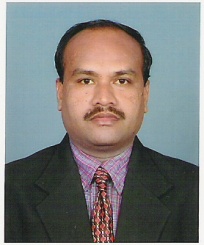 Name			: Dr. Subhash  C. Yaragal                         Date of birth			: Present official address			: Member, Board of Governer’s, NITK                                                                          Member, Institute Finance Committee                                                                          Former Dean (Planning and Development)			  Professor, Department of Civil Engg.		              National Institute of Technology 			  Karnataka			  Surathkal, PO: Srinivasnagar – 575 025.	                                                                          E-mail: subhashyaragal@yahoo.com                                                                                        subhashyaragal@nitk.edu.inField of Specialization		           :  Eco-friendly Concretes ,Pipe line Engg. 			  Performance of Concrete at Elevated                                       Temperatures                                                                                                                               Academic Qualifications Summary of PublicationsImportant Publications                          Subhash C. Yaragal, Parameshwar N. Hiremath, M. Manoj Kalyan, Devesh Kumar and P. P. Shiji., “Performance of recycled coarse aggregate concretes with basalt fibers at elevated temperatures”, Recent Developments in Sustainable Infrastructure – Structure and Construction Management, Lecture Notes in Civil Engineering, ISBN: 978-981-16-8432-6, eBook ISBN 978-981-16-8433-3, 2022 (Springer Nature) Book ChapterChethan Kumar B, Subhash C. Yaragal, and B B Das., “Ferrochrome ash – Its usage potential in alkali activated slag mortars”, International Journal of Cleaner Production, 257 (2020) 120577.  	Subhash C Yaragal, B Chethan Kumar and C. Jitin., ”Durability studies on ferrocrome slag as coarse aggregate in sustainable alkali activated slag/fly ash based concretes ”, International Journal of Sustainable Materials and Technologies, 23 (2020) e00137Subhash C Yaragal, B Chethan Kumar and Krishna Mate., ”Optimization of ferrochrome slag as coarse aggregate in concretes”, International Journal of Computers and Concrete, Technopress, Korea. Vol. 23, No. 6 (2019) 421-431.Subhash C Yaragal, Basavana gowda S. N. and Rajasekaran C. “Characterization and performance of processed lateritic fine aggregates in cement mortars and concretes”. Construction and Building Materials, Volume -200 (2019) pp.10–25. Subhash Yaragal, Chethan Kumar B. and Manoj Uddavolu Abhinav, “Numerical and experimental studies on sustainable alkali activated concretes at elevated temperatures”, Journal of Structural Fire Engineering, September (2019).Parameshwar N. Hiremath, K. Jayakesh, Roshan Rai, N. Sujay Raghvendra and   Subhash C. Yaragal  “Experimental Investigation on Utilization of Waste Shredded Rubber Tire as a Replacement to Fine Aggregate in Concrete” Sustainable Construction and Building Materials, ISBN: 978-981-13-3316-3, Book ID: 470623_1_En, 2018. (Springer Book), Book Chapter. Kishor S. Kulkarni, Subhash C. Yaragal, and K S Babu Narayan, “Core recovery test a damage diagnosis tool for thermally deteriorated concrete", Journal of Structural Fire Engineering, Vol. 8 Iss 1 (2018) pp. 73 – 83.  	Basavana Gowda S.N., Rajasekaran C., Yaragal S.C. “Strength Characteristics of Laterized Mortars Using Processed Laterite” Sustainable Construction and Building Materials, ISBN: 978-981-13-3316-3, Book ID: 470623_1_En, 2018. (Springer Book), Book Chapter.Parameshwar Hiremath and Subhash C. Yaragal, “Performance evaluation of reactive powder concrete with polypropelene fibers at elevated temperatures” International Journal of Construction and Building Materials, Elsevier, 169 (2018) 499-512.Sudharsan N, Palanisamy T and Subhash C. Yaragal, “Environmental sustainability of waste glass as a valuable construction material – A critical review”, Journal of Eco. Env. & Cons. 24, 2018, pp. S335-S342.Kishor Kulkarni, Subhash C Yaragal, and K S Babu Narayan, “Assessment of thermally deteriorated concrete by drilling resistance test and sound level”, Russian Journal of  Non-destructive Testing, (2017), Vol. 53, No. 11, pp. 805-815.Parameshwar Hiremath and Subhash C. Yaragal, “Effect of different curing regimes and durations on early strength development of Reactive Powder Concrete”, Construction and Building Materials, Elsevier, 154 (2017) 72-87. DOI: 10.1016/j.conbuildmat.2017.07.181.Subhash C Yaragal and Muhammad Roshan A K, “Usage potential of recycled aggregates in mortar and concrete”, International Journal of Advances in Concrete Construction, Technopress, Korea. Vol. 5, No. 3 (2017) 201-219. DOI: 10.12989/acc.2017.5.3.201.Parameshwar Hiremath and Subhash C. Yaragal, “Influence of mixing method, speed and duration on the fresh and hardened properties of Reactive Powder Concrete”, Construction and Building Materials, Elsevier, 141 (2017) 271-288. Prizes and AwardsInternational Conferences Attended (Abroad)Invited Technical Assignments / Responsibilities Chaired more than twenty technical sessions during International and National Conferences.Appointed as a nominee of VTU Belagavi to the “IQAC Member” of PDACE, Kalaburagi (Autonomous), from 31st  Jan 2022 to 30th  Jan 2025.External expert member for Faculty selection committee (i) MAHE Manipal 12th August 2022, (ii) KLE Technological University, Hubballi 11th   February  2022, (iii) Dr. M. S. Sheshgiri College of Engineering and Technology, Belgaum 21st and 22nd September 2021 and (iv) KLE Technological University, Hubballi 13th and 14th September 2021 and (v) External expert member for Principal Selection Committee Don Bosco College of Engineering, Goa, on 20th June 2017.VTU Nomination to the Board of Studies in Civil Engineering of SDM College of Engineering and Technology, Dharwad.Member of Advisory, Organising and Technical committees of several International and National Conferences and workshops.Involved in Academic auditing of SDM Dharwad and SIT Tumkur .Delivered more than 75 invited talks.Reviewer for Journal of Construction and Building Materials, Environmental and Waste Management, Advances in Concrete Construction, Tall Buildings.Completed the prestigious Programme of Ministry of Education,  Leadership for Academicians Programme LEAP 2020, organized by IIT Kanpur.Sponsored R & D ProjectsBook Review        A text book on Open Channel Hydraulics, Published by Tata McGraw-Hill was reviewed during the recent new edition. Editorial        Editorial Board member for International Journal of Structural Fire Engineering, UK,    Inderscience Publishing, from 2010.        Editorial Board member for American Journal of Civil Engineering and Architecture, Science and Education Publishing, from 2014.        Editorial Board member for International Journal of Forensic Engineering, UK., Inderscience Publishing, from 2016.Details  of Students Guidance        Ph D – Seven awarded, three on going.        M.Tech – 62 Students.        B. Tech – 40 Batches.Books authored        Shelter effect of porous wind fences – 2011-72 Pages, by Prashanth J, Pruthviraj U and Subhash C. Yaragal, Google book, ISBN 3846540455, 9783846540459.        Manual for Deconstruction Towards Recovery and Utilization of Construction and Demolition Waste - Published by giZ on behalf of Federal Ministry for the Environment, Nature Conservation, Building and Nuclear Safety of the Federal Republic of Germany, May 2017.Experience in administrative positions, curriculum and lab development, and student welfareAdministrative positionsDean (Planning & Development) from 1st August 2018 to 31st July 2021.Coordinator Centre for Disaster Risk Reduction from June 2016 to May 2018.Associate Dean (Academic) from January 2011 to May 2014.Center in charge for the Central Seat Allocation Board – 2013 (CSAB-2013)Coordinated 2012 curriculum revision workshop.Coordinated Annual Convocations, 8th, 9th, 10th and 11th as Event Manager.Coordinated for completing online NBA documents for all nine UG programmes.Senate Member since 2011 to date.Involved in various capacities for success of DASA – Member of DASA implementation committee, Publicity committee and Applications Scrutiny committee, for 2011 to 2014 admissions.Doctoral Thesis Assessment Committee Member for several NITK students.Maintenance warden of NITK hostels for two years [2000-2002].Faculty In-charge of Water Supply and Systems for five years [2005-2010].Member of various committees constituted by The Director / H.O.D during visits of expert committee members from NBA, AICTE, MHRD etc the institute from time to time.Nine member committee constituted for drafting the Vision and Mission statement for the Institute.Member of Institute Master Plan Committee. Curriculum and laboratory developmentActive participation in curriculum revision workshops and meetings.Involved in on going research work in allied fields of interest and laboratory development.Has worked for four years as Time Table In-charge and coordinated with Head of the department in workload distribution and planning of classes.To assist HOD in preparation of annual report and other reports as and when desired by AICTE, MHRD, NBA etc.In-charge of Survey Laboratory Development.Student welfareActively involved in undergraduate and post graduate student counselling.Staff convenor of Institution of  Engineers Student’s Local Chapter.Worked as Vice-Chairman and Treasurer of Civil Engineering Association for a period of three years.Membership of professional bodiesFellow Institution of  Engineers  IndiaMember of the Association of Structural RehabilitationMember of Construction Materials and TechnologiesMember Indian Society for Technical EducationMember Indian Society for Wind EngineeringMember of the Association of Consulting Civil EngineeringMember International Society for Hydraulic Research.Countries visitedExam passedSchool/UniversityYearClass / AreaB.E. (Civil)NITK, MangaloreJune 1987First Class with DistinctionM.EIndian Institute of Science, BangaloreJan. 1989First ClassPh. DIndian Institute of Science, BangaloreJan. 1998 Wind Tunnel StudiesPost Doctoral WorkTokyo Polytechnic University, JapanNov. 2003 to March 2005Wind Hazard MitigationSl. No.Int. JournalsNational JournalsInt. ConferencesNational ConferencesResearch BulletinTotal17018884514235Sl. No.Name of Prize/AwardAwarded byAwarded forYear of award1Award for Research PublicationVision Group, Government of Karnataka, Department of IT, BT and Science & TechnologyBest Research Publication during 2017-1820182Eminent Engineer AwardAssociation of Consulting Civil Engineers, Mangalore & Ramco Cements, Limited.For achieving excellence in professional field and contribution to Civil Engineering fraternity.20163Prof. Satish Dhawan State Award for Young EngineersGovernment of Karnataka, Department of IT, BT and Science & Tech.Outstanding contributions in Engineering Science20134Felicitated on Engineer’s day M/s. KIOCL MangaloreInnovative design approach20125International Conference on Earth Sciences and Engineering CAFET-INNOVA Technical Society, HyderabadFor best paper presentation20106The Union Ministry of Water ResourcesThe Institution of Engineers (India)For best paper published during 2007-2008.20087Best paper awardIndian Society for Wind EngineeringBest paper published during  (2001 &2002)20048Best paper awardNational conf., BHU, VaranasiBest paper presented20019Best NCC CadetOfficer CommandantExcellence in several tests for overall performance1986Sl. No.EventPlacePeriodRole17th International Colloquium on Performance, Protection and Strengthening of Structures Under Extreme Loading and Events, PROTECT 2019. Whistler, BC, CanadaSeptember 16-17th 2019.Presented a technical paper.25th International Workshop on “Performance, Protection and Strengthening of Structures under Extreme Loading” .Michigan State University, East Lansing, USA28-30th June, 2015Presented three technical papers and chaired a technical session3International conference on “Structures  in Fire”, SiF-2014Shanghi, China,11-13th June 2014Presented a technical paper.4International Engineering SymposiumKumamoto University, JapanPresented two technical papers5International Conference on advances in concrete technologyUniversity of Dundee, Scotland, UK10th July 2010Presented paper612th International Conference on Wind Engineering, Cairns, AustraliaPresented paper7Fourth International Symposium on Computational Wind Engineering (CWE 2006)Pacifico Yokohama, JapanPresented paper8Fourth European and African Conference on Wind Engineering (EACWE 4)Prague11- Presented paper9Tenth America’s Conference on Wind EngineeringBaton Rouge, Lousiana, USAMay-June 2005Presented paper10International workshop on Regional Harmonization of Wind Loading and Wind Environmental Specifications in Asia-Pacific Economies (APEC-WW)Tokyo Polytechnic University, Atsugi, Japan.Attended workshop11International Symposium on Architectural Wind EngineeringWERC,Tokyo Polytechnic University, JapanAttended workshop12COE Workshop “Numerical Simulation of the Turbulent Boundary Layer”Tokyo, JapanAttended workshop13International  workshop on “Measures to reduce damages due to cyclones”Kyoto University, Kyoto, Japan14th and Attended workshop14Third International Conference on Advances in Structural Engineering and MechanicsSheraton Walker Hill Hotel, Seoul, Korea,Presented two technical papers15Annual conference of the Japanese Association for Wind EngineeringTokyo University, Tokyo31st May Presented a technical paperSl. NoTitle of ProjectFunding AgencyFinancial OutlayYear of start & periodStatus1.2.3.4.Studies on characteristics of turbulence and dispersion of pollutants – mitigative measures, using wind tunnel facility.Evaluation of concrete and structural elements under fire loads.Feasibility studies on the application of wind tunnel for the study of flow characteristics over hill.Uncertainty and sensitivity analysis of the pushover method for RC framed structures with brick infill wallsMinistry of HRD, GOI.BRNSBRNSBRNSRs, 15,00,000Rs.20,55,750Rs.18,68,000Rs.19,75,4002001Two years2007Three Years2007Three Years2009ThreeYearsCompletedCompletedCompletedCompletedSl. No.Country visitedPurposeYear and Place1CanadaTo present a technical paper during, the 7th International Colloquium on Performance, Protection and Strengthening of Structures Under Extreme Loading and Events, PROTECT 2019.Sept. 16-17th 2019Whistler, BC, Canada2USATo chair a technical session and to present three technical papers during the 5th International Workshop on "Performance, Protection and Strengthening of Structures under Extreme Loading”.28-30th June 2015, East Lansing, Michigan State University.3ChinaTo present a technical paper in the International Conference on “Structures in Fire”9-15th June 2014, Shangai4UAEPublicity for DASA Scheme of MHRD, to attract prospective students for B Tech Programme.International Higher Education Exhibition.10-15th April 2014, Dubai5OmanPublicity for DASA Scheme of MHRD, to attract prospective students for B Tech Programme.International Higher Education Exhibition.23-25th April 2013,  Muscut6JapanInternational conference2011, Kumomoto7EnglandIndia UK Education and Research Initiative collaborator.2010 Dundee & Birmingham8AustraliaResearch Interaction with Prof. Priyan Mendis, University of Malbourne2008, Melbourne9AustraliaInternational conference2007, Cairns10JapanInternational conference2006, Yokohama11USAInternational conference2005, Lousiana12Czech RepublicInternational conference2005, Prague13KoreaInternational conference2004, Seoul14JapanPost-doctoral work2003-2005, Tokyo